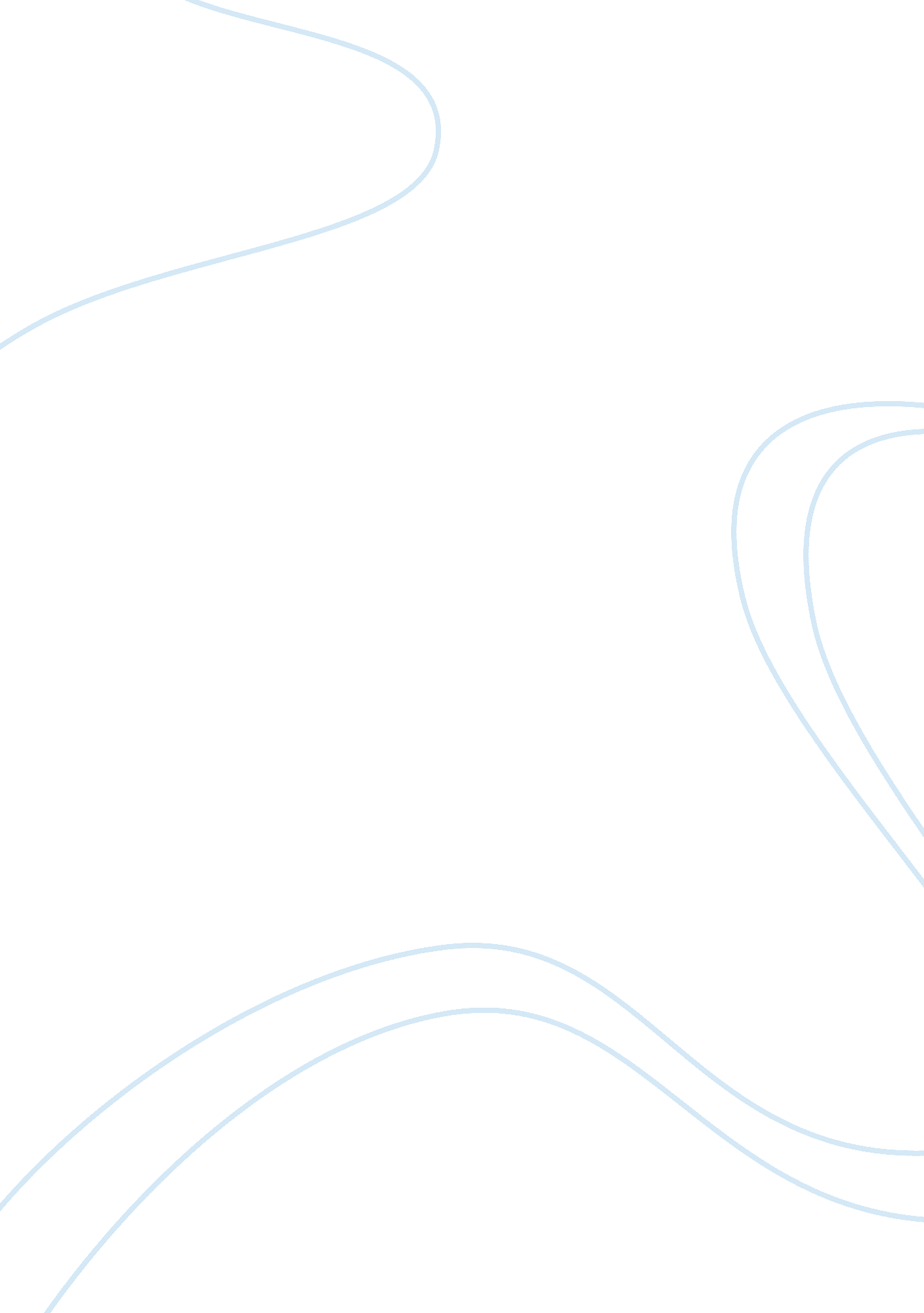 Supply chain management of dell business essay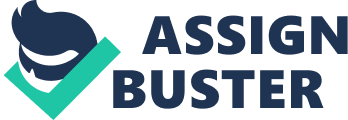 The Impact of Supply Chain Management of Dell. 2. Research Background The intent of the undertaking Is to see the inquiries faced by Dell whether the clients would respond positively to the handiness of Dell merchandises in the retail market and what would be their chief standards when taking the retail purchase over the direct purchase. Although the market enlargement and development were viewed to be indispensable, the job is the possible reaction of clients. Therefore, in order to obtain the replies to the above inquiries, the following measure is to transport out the research. This research, as suggested by Robson 2002: 591 could be an exploratory or descriptive survey. Exploratory research would let set uping what was go oning in the market place and supply a better penetration of the job. Therefore, this attack would be appropriate in this instance because a job has non been clearly defined due to Dell non yet being an bing retail entrant and so it would let Dell to derive a greater apprehension of the market that were sing to come in. Exploratory research would frequently trust on secondary research such as reexamining available literature or informations, or qualitative attacks such as informal treatments with consumers or rivals, and more formal attacks through in-depth interviews, focal point groups, projective methods, instance surveies or pilot surveies. Although the consequences of explorative research would non be normally held to be utile for strategic decision-making, they could let us to obtain important penetration of the job. Descriptive research could be used for the intents of informations and features description about the studied topic. For case, this 1 Saunders et Al. ( 2009 research could be used in order to happen out what age group is purchasing a peculiar trade name merchandise or to detect how many rivals a company has in their market place. While transporting out descriptive research, it must be remembered that in order to obtain accurate consequences, the research demands must be decently complied with. Normally, the descriptive research would affect analyzing the information and would cover with everything that could be counted and studied. This research would normally hold an impact to the lives of the people and so by using it Dell could place the demands of their possible clients and retail market inclinations when it comes to analyzing the purchasers. This type of research could include assorted research methodological analysiss, such as observations, studies and trials. The basic difference between exploratory and descriptive research is the research design. Exploratory research follows a format that is less structured and more flexible than descriptive research. This attack works good when the research worker does non hold an apprehension of the subject or the subject is new and it is difficult to nail the research way. The downside nevertheless is that consequences may non be as utile in decision-making. Nevertheless, the exploratory research could lend to a more structured descriptive survey. Again, while descriptive research frequently fails to run into the trial of research cogency and dependability, when conducted in a manner that adheres to a rigorous set of research demands it is likely to capture relevant and moderately utile consequences. Therefore, in Dell instance, in order to understand client demands better and to better understand the market topographic point it would be appropriate to transport out market research by using both the exploratory and descriptive research to roll up the information required. However, in this instance, it should be considered transporting out the exploratory research foremost implementing the descriptive research at the early phases of the retail market entry or, instead, it could be used at this phase to obtain the informations to supplement farther planned researches. 3. Literature reappraisal It is argued that the concern universe is really complex and can be understood by looking into the complex things by the manner of research. For illustration, Remenyi et al noted that `` to detect the inside informations of the state of affairs it is of import to understand the world or possibly a world working behind them '' . Furthermore, the research and analysis procedure as said by Zikmund ( 2003 ) must guarantee that the information is accurate, consistent with other information, uniformly entered, complete and arranged to simplify cryptography and tabular matter. In add-on, in order to guarantee the truth of informations, it has to be carefully analysed, edited and sometimes coded. This information is of import to set up appropriate trials. For illustration, Zikmund believes that the appropriate trials depend on cardinal inclination or entire distribution, variables involved, measurement graduated table, etc. Lawley ( 2007 ) provides that while carry oning a research, it is indispensable to make up one's mind on what is the best manner to garner the information to supply the replies to the research objectives. Zikmund provinces that 'a research design is a maestro program stipulating the methods and processs for roll uping and analysing the needed information ' . Research design includes three common research designs: exploratory research, descriptive research and causal or experimental research. Furthermore, harmonizing to Sekaran ( 2003 ) informations can be obtained from primary or secondary beginnings, where primary informations refers to information obtained firsthand by the research worker on the variables of involvement for the specific intent of the survey while the secondary information refers to information gathered from the already bing beginnings. Kraemer and Dedrick ( 2001 ) emphasise that there had been a sound interplay between client focal point, supplier partnerships, mass customisation, or just-in-time and organizing IT for illustration in traditional concern boundaries that include in the value concatenation among providers, the maker, service and support spouses and terminal users towards the development of the practical corporation. Dell besides invested in the capableness of the Internet as a manner to better internal procedures such as ordination, assembly, bringing and support, to organize its broader value web, and to heighten the client relationship. Governed by the thought that information can be diffused, Dell codified information about merchandise offerings to simplify processes. A DetailA Continually, Dell logs the interfaces with its clients to find buying behaviors, demand forms and satisfaction degrees. Through the procedure of direct contact with terminal clients, Dell was enabled to cognize how clients buy computing machines and what motivates them in buying every bit good as to expect demands. The cognition in replacing rhythms besides enabled Dell to calculate demand carefully and mark clients with its direct gross revenues force. A If there are words to depict the general scheme Dell have chosen it would be - optimised integrating whereby the supply concatenation is integrated to run into and transcend providers ' and clients ' outlooks while non giving quality and relationships. Dell takes into history the corporate public presentation in the creative activity, distribution and support of an end-product ( National Research Council, 2000, p. 27 ) . True plenty, Dell increased integrating to hike the overall public presentation of the supply concatenation through focussing and organizing the relevant beginnings of the demands of the supply concatenation. Dell benefits from this procedure as apparent in increased functional and procedural synergism, faster response to the industry and market alterations and increased fight and profitableness ( National Research Council, 2000, pp. 27-33 ) . For Dell, there are core and non-core activities. The already mentioned are the nucleus activities and those non-cores could be outsourced particularly if it means fostering the managerial, fiscal and informational control over the operation. Supply that with IT sourcing must get down with the concern jussive mood, Dell accentuates cost and capableness by deputing certain maps as internal and external so as to ease value-added outsourcing, equity retentions, 'co-sourcing ' , multiple providers and by-products ( Willcocks et al. , 2002, pp. 174-177 ) . A As such, the bing concern theoretical account at Dell can non be easy imitated. Basically because rivals lack the know-how to do it work to their advantage, or they may implant struggles into the theoretical accounts in usage. Henry Lucas ( 2002, pp. 105-110 ) highlighted that the direct ordination scheme and the Internet mostly impacted Dells ' concern theoretical account doing it good positioned in the acceptance of e-commerce and take advantage of the Internet. Following the concern theoretical account within Dell is due to broad usage of engineering leting it to replace information for physical parts and buffer stock and therefore exhibiting a competitory advantage that is constitutional ( Lucas, 2002, p. 110 ) . 4. Research Questions & A ; Aims 5. Methodology 5. 1 Research Perspective A A A A A A A A A A A Harmonizing to Saunders et Al. ( 2003 ) , research positions normally consist of three parts, the position of the rationalist, interpretivist and the realist attacks. In my research I will be utilizing the Interpretivist attack, ( in between the continuum ) albeit the fact the research is fundamentally descriptive in nature wherein I will be depicting the basicss of supply concatenation direction within Dell and separate how such procedure contribute to deriving competitory advantage. In peculiar, as the research worker I will show the benefits and downsides of Dell 's Direct Model and critically measure the e-business procedures Dell converged into. Thereby, utilizing an inductive attack to organize a theory as to how SCM can be optimised to utilize in obtaining the competitory advantage. A 5. 2 Research Approach A A A A A A A A A A A As a descriptive research, the survey intends to show facts refering the nature and position of a state of affairs, as it exists at the clip of the survey every bit good as present conditions, events or systems based on the feelings or reactions of the respondents of the research ( Creswell, 1994 ) . In add-on, descriptive research concerns relationships and patterns that exist, beliefs and procedures that are ongoing, effects that are being felt, or tendencies that are developing. A A A A A A 5. 3 Research Design A A A A A A A A A A A A The research will utilize a multi-method attack to garner the pertinent informations as it can give to two major advantages. As Saunders et Al. ( 2003 ) puts it, on the one manus is that different methods can be used for different intents in the survey and on the other is that it enables triangulation to take topographic point. The research will run within the cross-sectional as I will be roll uping informations for a individual instance which is Dell, utilizing questionnaires, semi-structured interviews, structured observation, and papers analysis for the intent of concentrating on the comprehensiveness of the research and thereby increasing the cogency and the truthfulness of the research. A A A A A A A A A A A A For my research, I have chosen the study scheme because it can garner a big sum of informations from a ample population in a extremely economical wayA from where and when? ( Saunders et al, 2003 ) . The questionnaire will be informations garnering instrument used for the study and would be composed of two parts. The first portion will incorporate information sing the research worker and the intent of the survey ; inside informations about the respondents. The 2nd portion of the questionnaire is the study proper. It would be composed of 8 classs each adapted from the reappraisal of related literature. The inquiries will be non-threatening and easy to carry through. A A A A A A A A A A A A Case survey method will be besides applied. Robson ( 2002 ) defines instance survey as a `` scheme for making research which involves an empirical probe of a peculiar coeval phenomenon within its existent life context utilizing multiple beginnings of grounds. '' This research would use telephone interviews which allow the research worker to hold a contact to participants with whom it would be impractical to carry on an interview on a face to confront footing because of the distance and restraining costs involved and clip required to carry on the interview. This is appropriate for the survey because the research worker would so profit from the easier entree, velocity and comparatively lower cost of carry oning telephone interviews. A 5. 4 Data Collection A A A A A A A A A A A A For this, both the qualitative and quantitative attacks to research will be employed. Qualitative information will be collected from questionnaires and interviews which will affect employees of Dell with direct authorization on supply concatenation direction. Qualitative information will be besides gathered from the representatives of computer/electronic industry decision makers. Through this method, qualitative elements that do non hold standard steps such as behaviour, attitudes, sentiments, and beliefs within the organisational sphere will be analyzed. A As a qualitative survey, the research will do usage of both primary and secondary informations. The primary beginning of informations will come from the researcher-made questionnaire and interview inquiries. The primary informations often gives the elaborate definitions of footings and statistical units used in the survey. These are normally broken down into finer categorizations. The secondary beginnings of informations will come from published articles, societal scientific discipline diaries, theses and related surveies on corporate direction. Geting secondary informations are more convenient to utilize because they are already condensed and organized. Furthermore, analysis and reading are done more easy. Quantitative research will be gathered from the study conducted. Quantitative research was chosen for the survey so as the consequences can be generalized. Data will analyse with the usage of a 5-point Likert Scale and weighted mean and per centum analysis. Activity June 10 July 10 August 10 W/k get downing 28 5 12 19 26 2 9 16 23 30 Thinking of a subject and browse for inspiration Ten Define subject country and fix topic pick signifier Ten Ten Literature seeking and inside informations undertaking planning. Preliminary literature reappraisal, reading on methodological analysis, definition of research inquiry, and program of research attack. Ten Ten Continue literature searching, background reading and program research methods. Start composing full literature reappraisal. Ten Ten Develop informations aggregation instruments ( questionnaires, interview inquiry, hunt schemes etc. ) Ten Ten Data assemblage - Send questionnaires & A ; undertaking interviews Ten Ten Ten Chase questionnaires and roll uping consequences Ten Ten Ten Datas analysis Ten Ten Roll uping references/bibliography and appendices Ten Submission of concluding bill of exchange Ten Submit Final Report Ten 